St. Charles Borromeo Catholic Church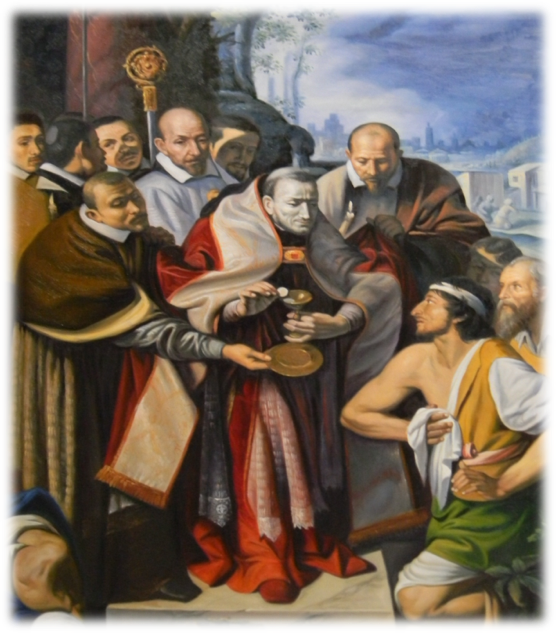 Renewing our Campus: Renewing our HeartsReplace the water pipe to the ChurchApproximate Cost: $5,000.00Approximate Completion: Spring 2017Contractor: Contractor and bids being finalizedProject Notes:  Replace rusted out galvanized pipe that goes around the ChurchRequires trenching west side of the Church and around backIglesia Católica de San Carlos BorromeoRenovando nuestra Parroquia: Renovando nuestros Corazones Remplazar la pipa de agua de la IglesiaCosto Aproximado: $5,000.00Finalización aproximada: primavera del 2017Contratista: decidiendo por la mejor ofertaNotas sobre el Proyecto:  Remplazar la tubería oxidada que rodea la IglesiaRequiere una zanja en el lado oeste de la Iglesia y la parte de atrás